                                                                                                                         проєкт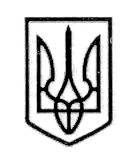 УКРАЇНАСТОРОЖИНЕЦЬКА МІСЬКА РАДАЧЕРНІВЕЦЬКОГО РАЙОНУЧЕРНІВЕЦЬКОЇ ОБЛАСТІХVІІ сесія  VІII скликанняР  І  Ш  Е  Н  Н  Я    №  __-17/202123 грудня 2021 року                                                                       м. СторожинецьПро затвердження технічних документацій ізземлеустрою щодо поділу земельних ділянок            Розглянувши технічні документації із землеустрою щодо поділу земельних ділянок комунальної власності та враховуючи необхідність їх затвердження, керуючись Земельним кодексом України, Законом України «Про землеустрій» та пунктом 34 частини 1 статті 26 Закону України «Про місцеве самоврядування в Україні», міська рада вирішила:1. Затвердити технічну документацію із землеустрою щодо поділу земельної ділянки комунальної власності з кадастровим номером 7324580500:02:004:0208, площею 3,9584 га, з утворенням нових земельних ділянок, а саме: - з кадастровим номером 7324580500:02:004:1102 площею 0,55 га;- з кадастровим номером 7324580500:02:004:1101 площею 3,4084 га.2. Затвердити технічну документацію із землеустрою щодо поділу земельної ділянки комунальної власності з кадастровим номером 7324584500:01:002:0180, площею 31,29 га, з утворенням нових земельних ділянок, а саме: - з кадастровим номером 7324584500:01:002:0183 площею 15,6450 га;- з кадастровим номером 7324584500:01:002:0182 площею 15,6450 га.3. Затвердити технічну документацію із землеустрою щодо поділу земельної ділянки комунальної власності з кадастровим номером 7324580500:02:004:0211, площею 4,1923 га, з утворенням нових земельних ділянок, а саме: - з кадастровим номером 7324580500:02:004:2222 площею 2,0000 га;- з кадастровим номером 7324580500:02:004:3333 площею 2,0000 га;- з кадастровим номером 7324580500:02:004:0224 площею 0,1923 га.4. Доручити відділу земельних відносин Сторожинецької міської ради забезпечити здійснення реєстрації речових прав на вищезазначені земельні ділянки.  5. Контроль за виконанням рішення покласти на першого заступника міського голови (І.БЕЛЕНЧУК) та постійну комісію міської ради з питань регулювання земельних відносин, архітектури, будівництва та перспективного планування.Сторожинецький міський голова                                       Ігор МАТЕЙЧУКВиконавець:Провідний спеціаліст  відділу земельних відносин                       Аркадій Вітюк